Topic 4.4 Customer Satisfaction: Starter Activity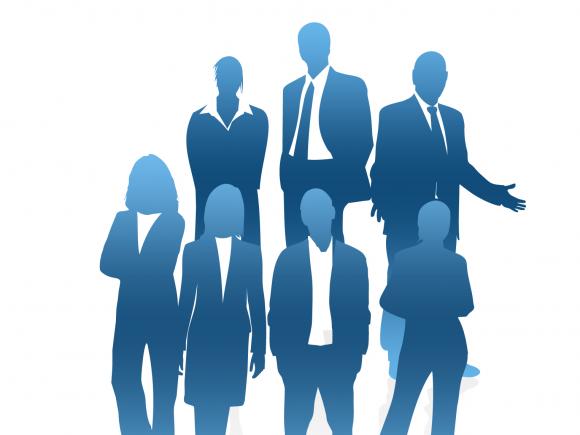 Write down a definition of the following key terms:State which people pay tax:Key Term:Definition:National Insurance ContributionsIncome TaxCorporation TaxValue Added TaxTax:Employees/ Companies/ Sole Traders:National Insurance ContributionsIncome TaxCorporation TaxValue Added Tax